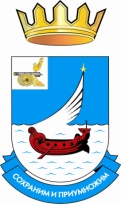 ФИНАНСОВОЕ УПРАВЛЕНИЕ АДМИНИСТРАЦИИ МУНИЦИПАЛЬНОГО ОБРАЗОВАНИЯ «ГАГАРИНСКИЙ РАЙОН» СМОЛЕНСКОЙ ОБЛАСТИ ПРИКАЗ № 56                                                                                           от 18 ноября 2016 года     В соответствии со статьями 158, 162, 221 Бюджетного кодекса Российской Федерации и Общими требованиями к порядку составления, утверждения и ведения бюджетной сметы казенного учреждения, утвержденными приказом Министерства финансов Российской Федерации от 20 ноября 2007 г. №112н:ПРИКАЗЫВАЮ:Утвердить . Порядок составления, утверждения и ведения бюджетной сметы Финансового управления Администрации муниципального образования «Гагаринский район» Смоленской области согласно приложению №1.. Примерную форму «Бюджетная смета» согласно приложению №2.. Примерную форму «Обоснования (расчеты) к бюджетной смете согласно приложению №3. Примерную форму «Проект бюджетной сметы» согласно приложению №4. Примерную форму «Изменения в бюджетную смету» согласно приложению №5. Примерную форму «Уточненная бюджетная смета» согласно приложению №6Настоящий приказ распространяет свое действие на правоотношения, возникшие с 1января 2016 года.Контроль за исполнением приказа возложить на начальника отдела бухгалтерского учета и отчетности Никишину Т.Д.Начальник Финансового управления                                       Т.В. КудринаО Порядке составления, утверждения и ведения бюджетной сметы Финансового управления Администрации муниципального образования «Гагаринский район» Смоленской области